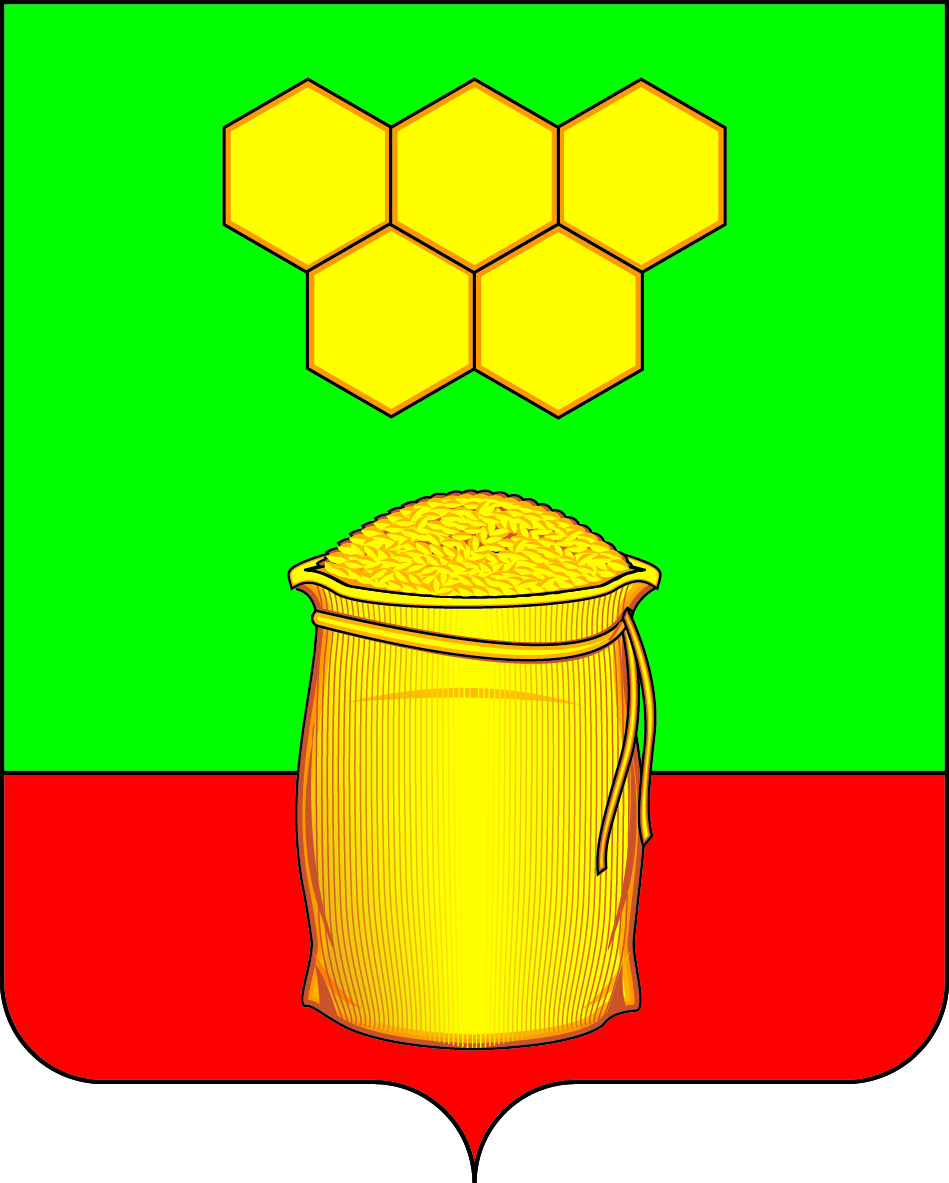 СОВЕТ НАРОДНЫХ  ДЕПУТАТОВМЕДОВСКОГО  СЕЛЬСКОГО ПОСЕЛЕНИЯБОГУЧАРСКОГО   МУНИЦИПАЛЬНОГО  РАЙОНАВОРОНЕЖСКОЙ ОБЛАСТИРЕШЕНИЕот  «03» ноября  2020 г. № 12п.ДубраваОб утверждении проекта решенияСовета народных депутатовМедовского  сельского поселения «О внесении изменений и дополнений в устав  Медовского   сельскогопоселения Богучарского муниципальногорайона Воронежской области»В соответствии с Федеральным законом от 06.10.2003 № 131 – ФЗ «Об общих принципах организации местного самоуправления в Российской Федерации», Федеральным законом от 21.07.2005 № 97 – ФЗ «О государственной регистрации уставов муниципальных образований», Совет народных депутатов Медовского   сельского поселения Богучарского муниципального района решил:1. Утвердить проект решения Совета народных депутатов Медовского сельского поселения Богучарского муниципального района Воронежской области «О внесении изменений и дополнений в устав Медовского сельского поселения Богучарского муниципального района Воронежской области» согласно приложению.2. Главе Медовского сельского поселения Богучарского муниципального района Воронежской области Медовского обнародовать: - проект решения Совета народных депутатов Медовского   сельского поселения Богучарского муниципального района Воронежской области «О внесении изменений и дополнений в устав Медовского  сельского поселения Богучарского муниципального района Воронежской области»;3. Контроль за исполнением настоящего решения возложить на главу Медовского  сельского поселения Богучарского муниципального района Воронежской области. Глава Медовского сельского поселения Богучарского муниципального районаВоронежской области					                              С.В.ЧупраковПриложение к решению Совета народных депутатовМедовского  сельского поселения от 03.11. 2020г. №12 СОВЕТ НАРОДНЫХ    ДЕПУТАТОВМЕДОВСКОГО  СЕЛЬСКОГО ПОСЕЛЕНИЯБОГУЧАРСКОГО   МУНИЦИПАЛЬНОГО  РАЙОНАВОРОНЕЖСКОЙ ОБЛАСТИРЕШЕНИЕ от «   » __________г.  № __п.ДубраваО внесении изменений и дополненийв Устав Медовского  сельского поселения Богучарского муниципального района Воронежской области В соответствии с Федеральным законом от 06.10.2003 № 131-ФЗ «Об общих принципах организации местного самоуправления в Российской Федерации», Федеральным законом от 21.07.2005 № 97 – ФЗ «О государственной регистрации уставов муниципальных образований»,  законом Воронежской области от 13.07.2020 N 74-ОЗ «О внесении изменений в отдельные законодательные акты Воронежской области», Совет народных депутатов  Медовского сельского поселения Богучарского муниципального района Воронежской области решил:Часть 1 статьи 8 дополнить подпунктом 17 следующего содержания:«17) предоставление сотруднику, замещающему должность участкового уполномоченного полиции, и членам его семьи жилого помещения на период замещения сотрудником указанной должности.Пункт 1 статьи 33 дополнить подпунктом 9) следующего содержания:«9) Депутату Совета народных депутатов Медовского сельского поселения Богучарского муниципального района Воронежской области для осуществления своих полномочий на непостоянной основе гарантируется сохранение места работы (должности) на период, продолжительностью три рабочих дня в месяц»2. Направить настоящее решение в Управление Министерства юстиции Российской Федерации по Воронежской области для государственной регистрации в порядке, установленном федеральным законом.3. Настоящее решение подлежит обнародованию  после его государственной регистрации и вступает в силу после его обнародования.Глава  Медовского сельского поселения		Богучарского муниципального района	Воронежской области                                    	                                    С.В.Чупраков